	Вихідний № 1/05   від  3 січня 2017 рокуРектору національного  університету “Харківський політехнічний інститут”Соколу Євгену ІвановичуШановний Євгене Івановичу!На сьогоднішній день Китай реалізує п’ятирічний план народногосподарського і соціального розвитку країни на 2016 - 2020 роки.Згідно плану до 2020 року капіталовкладення Китаю в наукові дослідження зростуть до 2,5 відсотків ВВП, коефіцієнт вкладу науково-технічного прогресу в економічне зростання країни підніметься до 60 відсотків і забезпечить прорив в ключових технологіях, включаючи інформаційні комунікації, нові джерела енергії, нові матеріали, авіацію, біомедицину і виробництво інтелектуального обладнання.Для досягнення поставлених цілей Китай використовує і проекти зарубіжних талантів з інновацій та підприємництва.З метою просування міжнародних інноваційних ресурсів та ефективному задоволенню потреб в інноваціях Китаєм проводяться безліч різних заходів по виявленню, стимулюванні інновацій і підприємництва міжнародного рівня.Орієнтуючись на зарубіжні таланти високого рівня, Китай на державному рівні проводить збір науково-технічних проектів, комерційних пропозицій. Зібрана інформація доводиться до зацікавлених китайських компаній, що мають наміри співпрацювати з високотехнологічними парками, університетами, науково-дослідними інститутами, а також керівниками відповідних урядових чи муніципальних органів.ТОВ "Агентство розвитку науки і технологій "Глобус" тривалий час співпрацює з Технологічною біржою Китаю, Китайською асоціацією розвитку науки, відповідними структурними підрозділами урядів багатьох провінцій Китаю і має можливість довести інформацію  української сторони до вказаних структур з метою пошуку китайських компаній зацікавлених в співробітництві з Вашим університетом.З огляду на вищевикладене пропоную Вам розглянути можливість та доцільність міжнародного співробітництва з китайськими компаніями з питань трансферу нових технологій, спільних досліджень і т.д. За умови позитивно прийнятого рішення розпочати взаємовигідне співробітництво з Агентством та надати на розгляд китайським зацікавленим компаніям науково-технічні проекти чи комерційні пропозиції.На Ваше рішення.З повагою,Директор ТОВ «Агентство розвиткунауки і технологій «Глобус»В. Кирчатий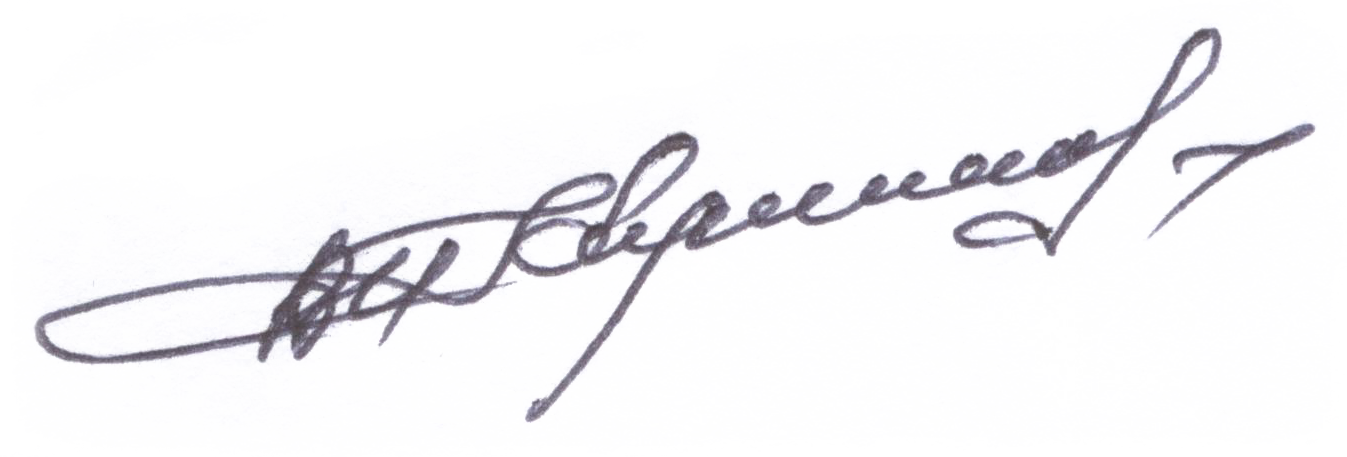 